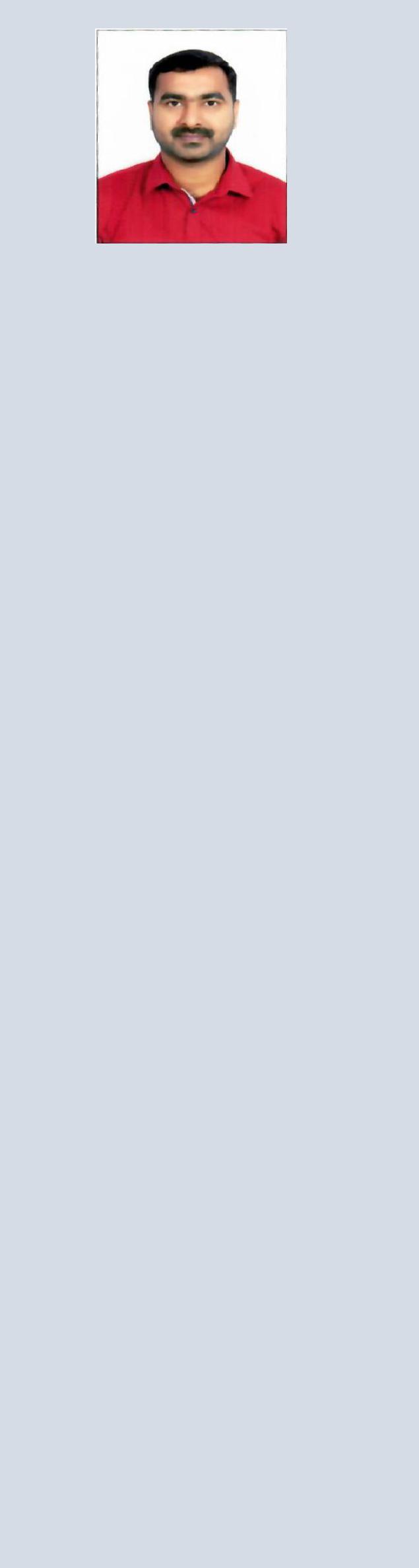 MAHESH Personal InfoEmail:Mahesh-395609@gulfjobseeker.com SkillsWindows	: ExcellentLabor Management	: ExcellentProject Management  : ExcellentOther DetailsDOB	: 25.05.1986Marital	: MarriedNationality	: IndianLanguagesEnglish	: IntermediateHindi	: ExcellentMalayalam	: ExcellentTamil	: IntermediateProfessional SummaryExperienced general maintenance worker adept in the areas of maintenance, repair, and operations of large facilities including school buildings, athletic fields, and playground equipment. Proven ability to work on multiple projects simultaneously while adhering to the set schedule and budget. Extensive experience in carpentry, painting, construction, plumbing, and installations.Employment HistorySub-Contractor Engineer, Arihant Industrial Corporation pvt ltd.Mumbai, MaharashtraFeb. 2018 – Feb. 2019Prepare and submit budget estimates, progress reports, or cost tracking reports.Plan, organize, or direct activities concerned with the construction or maintenance of structures, facilities, or systems.Take actions to deal with the results of delays, bad weather, or emergencies at construction site.Study job specifications to determine appropriate construction methods.Direct and supervise workers.Requisition supplies or materials to complete construction projects.Investigate damage, accidents, or delays at construction sites, to ensure that proper procedures are being carried out.Evaluate construction methods and determine cost-effectiveness of plans, using computers.Project Manager, Buildindia. Ernakulam, KeralaDec. 2011 – Jan. 2018Managed corporate and government projectsManage project budget and ensure company obtains the best possible pricing; determine and minimize risk in buyout processes, reducing costs annually.Negotiate, analyze, and prepare purchase order agreements, subcontractors and cost control budgets.Ensure that the project team understands all aspects of the prime contract relating to their respective responsibilities, and demonstrate a through prime contract checklist and organizational structure.Play a role of technical person for guiding the crafts, operatives and subcontractor on siteProvide quality control and quality assurance to make sure that the purposes of the project are achieved.Obtain the materials required for construction and check them.Maintain purchase activities for all the projectsPlan, organize, or direct activities concerned with the construction or maintenance of structures, facilities, or systems.Study job specifications to determine appropriate construction methods.Obtain all necessary permits and licenses.Passport DetailsPlace of Issue : CochinDate of Issue  : 13.09.2018Date of Expiry : 12.09.2028EducationAl-Ameen Engineering College, Shornur, Palakkad, Kerala Bachelor of Science, B.Tech Mechanical Engineering, Jun. 2009GHSS, Vadanamkurssi12th, Science group, June. 2005Annangannadi High School, Kothakurssi10th, Kerala State Board, March. 2002